Labour Cost Survey, 2016Labour Cost Survey provides data on the amount and structure of labour costs borne by employers for employing labour force. The obtained data provide an insight into the state and the structure of labour costs at domestic labour market, and enable their comparison with the international labour market. Average labour costs (D), per hour actually worked, for 2016 amounted to 619 RSD, respectively 5.03 EUR. The employers paid the largest amount for the compensation of employees (D1) – wages and social contributions, 627 RSD, while other labour costs such as vocational training costs (D2); оther expenditure paid by the employer which imply costs regarding the employment of new workers and occupational safety costs (D3); other tax costs (D4), referring to penalty payment due to unemployment of legally prescribed number of persons with disabilities, on average, amounted to five RSD per hour actually worked.Chart 1. Average labour costs, per hour actually worked, by the main components of labour costs, 2016 (RSD)Therefore, in the structure of labour costs (D) the largest share is by direct remuneration to employees (allowances and bonuses with accompanying taxes and contributions at the expense of an employee) amounting to 71.1% (D11111), then followed by statutory social-security contributions at the expense of employer with a share of 13.6% (D 1211), while payments for days not worked, i.e. days of holidays/vacation, days of official public holidays and similar are on third place based on the size and amount to 8.5% (D1113). These three components collectively make up 93.2% of labour costs. Based on this it can be concluded that the biggest share in the labour costs have so called basic – statutory employer costs based on manpower engagement. Collectively agreed, contractual and voluntary social-security contributions payable by the employer have the smallest share  (D1212) and other taxes (D4), related to penalty payment due to unemployment of legally prescribed number of persons with disabilities, and each of them have a share of 0.2% in total labour costs. Total labour costs are reduced by 2.1%, the amount of subsidies received by the employer (D5) (Chart 2).Chart 2. Structure of labour costs, 2016 (%)Labour costs by sections of activityThe largest amount of average labour costs (D) per hour actually worked is recorded in the section “Financial and Insurance Activities” and amounts to 1.166 RSD, which is nearly twice more than the average amount in the Republic. The lowest labour costs per hour actually worked is recorded in the sections of economic activities: “Accommodation and Food Services”, “Transportation and Storage” and “Arts, Entertainment and Recreation”, amounting to less than 500 RSD (Chart 2).Chart 3. Average hourly labour costs per hour actually worked by sections of activity, 2016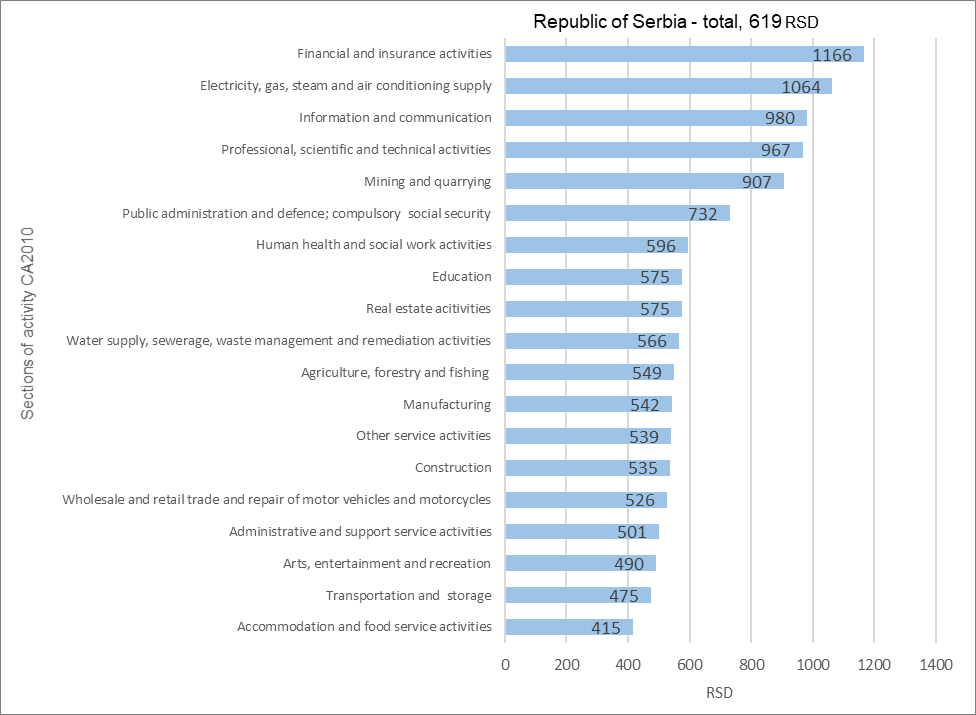 Vocational training costs (D2) include costs for courses, seminars, symposiums, business trips and similar, and in total labour costs (D) have a share of 0.3% (Chart 2). The activity sector “Financial and Insurance Activities” is significantly distinguished also by the amount of vocational training costs and amounts to seven RSD per hour actually worked. The amount of these employer’s allocations is significant only in the activity sections “Professional, Scientific and Technical Activities” (six RSD per hour actually worked) and “Information and Communication” (four RSD per hour actually worked). Оther activity sections, according to the amount of vocational training costs, are at the level or below the level of average in the Republic, which amounts to two RSD (Table 1).The share of other expenditure paid by the employer (D3) in the total labour costs (D) amount to 0.4% (i.e., two RSD per hour actually worked). These costs include the employers’ costs in relation to employment of new workers (for job advertisements, employment agencies, costs of interview with candidates etc.) and costs for safety services regarding the purchase of protective clothing and work clothes. Therefore, activity section ranking according to the amount of this employers’ expense follows a logical sequence, if a justifiable assumption that in this category safety costs are dominant, is taken into consideration. The amount of this allocations is the biggest in the activity sections “Construction” and “Mining and quarring”, five RSD per hour actually worked (Table 1).Subsidies received by the employer (D5) include all types of subsidies from country or other companies or organisations from the country or abroad with the goal of subsidization of labour costs, partially or entirely, and in 2016, at the level of the Republic of Serbia, labour costs were reduced on average by 13 RSD per hour  actually worked. The amount of subsidies above average per hour actually worked is recorded in the activity sections “Mining and quarrying” (147 RSD) and “Transportation and Storage” (124 RSD), while in the activity sections “Construction”, “Financial and Insurance Activities”, “Real Estate activities” and “Education”, the amount of subsidies is less than 0.5 of given unit of measure (Table 1).Labour costs per hour actually worked by size class of the enterpriseAverage hourly labour costs (D) per hour actually worked are directly proportionate to the size class of the enterprise. For enterprise with more than thousand employees a share of subsidies amounts to 5.5%, while for other categories of business entities the percentage is not bigger than 1% (Chart 4).Chart 4. Average hourly labour costs (D1) and the amounts of subsidies received by the employer (D5) per hour actually worked, by size class of the enterprise, 2016 If the size class of the enterprise and performed activity are observed, big companies (from 500 to 999 employees) in the mining section where average hourly labour costs per hour actually worked amount to 1.567 RSD are distinguished as companies with highest labour costs. On the other hand, the lowest labour costs per hour actually worked (141 RSD) are recorded in local units – оrganizational parts of big companies (with 1000 and more employees) which perform the activity “Accommodation and Food Services” (Table 3). Hours of workWith the labour cost survey, data on hours paid and hours actually worked are also collected. In 2016 employees worked on average about 80.4% of total working hours, which is the amount of share of hours actully worked in total paid hours. The remaining hours are paid, but not actually worked. Paid and not actually worked hours imply hours of annual leave, sick leave up to 30 days, state and religious holidays and other not mentioned paid and not actually worked hours. The biggest share of paid and not actually worked hours is recorded in the activity section “Mining and quarrying” (24.2%), аnd the smallest in the section “Wholesale and Retail Trade and Repair of Motor Vehicles and Motorcycles” (16.3%).Average monthly actually worked hours of full-time employees amounted to 137 hours, while the average monthly actually worked hours of part-time employees amounted to 72 hours (Table 4).The highest average monthly paid hours per employee are recorded in the activity section “Mining and quarrying” (178), while the average monthly actually worked hours are the highest in the activity sections “Construction” and “Аdministrative and Support Services” (140). Both average monthly paid and actually worked hours per employee are the lowest in the activity sector “Education” (151 paid, 121 actually worked hours) (Chart 5).Chart 5. Average monthly paid and actually worked hours per employee, by sections of activity, 2016Comparison with the previous period of 2012In relation to previously observed period of 2012, the highest growth was recorded by average employer costs by hour actually worked, regarding the compensation of employees (D1) – by 5.2%. The compensation of employees include direct remuneration, bonuses and allowances paid in each pay period (D11111), direct remuneration, bonuses and allowances not paid in each pay period (D11112), payments for days not worked (D1113), and wages and salaries in kind (D1114). Vocational training costs (D2), as well as other expenditure paid by the employer (D3) per hour actually worked, remained on the same level, while the amount of subsidies received by the employer (D5) was more than the double. Data on taxes (D4) – employer costs related to performance of obligation of employing people with disabilities, were not collected in  2012, therefore the comparison of total labour costs was omitted (Chart 6).Chart 6. Average labour costs per hour actually worked in  2012 and 20163 Data on taxes (D4) – employer costs related to performance of obligation of employing people with disabilities were not collected in 2012. The share of direct remuneration, bonuses and allowances paid in each pay period (D11111) in total wages and salaries (D11) in 2016 amounted to 83.7%, which in relation to 2012 is less by 1.3 percentage points (p.p.). On the other hand, the share of direct remuneration, bonuses and allowances not paid in each pay period (D11112) is higher by 0.7 p.p. and in 2016 amounts to 4% of total wages and salaries (Chart 7). Direct remuneration, bonuses and allowances not paid in each pay period imply payment based on work performance and payments based on contribution to employer’s business success – awards, premiums and bonuses, recourse for using annual leave and jubilee awards, as well as other payments pursuant to General Act and Employment Contract. The highest growth of average direct remuneration, bonuses and allowances not paid in each pay period (D11112) per hour actually worked was recorded in the activity sector “Аdministrative and Support Services”, where the amount for 2016, in relation to four years prior, was almost four times higher, while the greatest decrease was recorded in the activity sector “Public Administration and Defence; Compulsory Social Security”, where the amount was halved in relation to 2012. In both observed periods, the largest amount of direct remuneration, bonuses and allowances not paid in each pay period was recorded in the activity sector “Financial and Insurance Activities”, and in 2016 amounts to 76 RSD per hour actually worked (Table 6).Chart 7. The share of individual components of wages and salaries in total wages and salaries (D11) in 2012 and 2016 (%)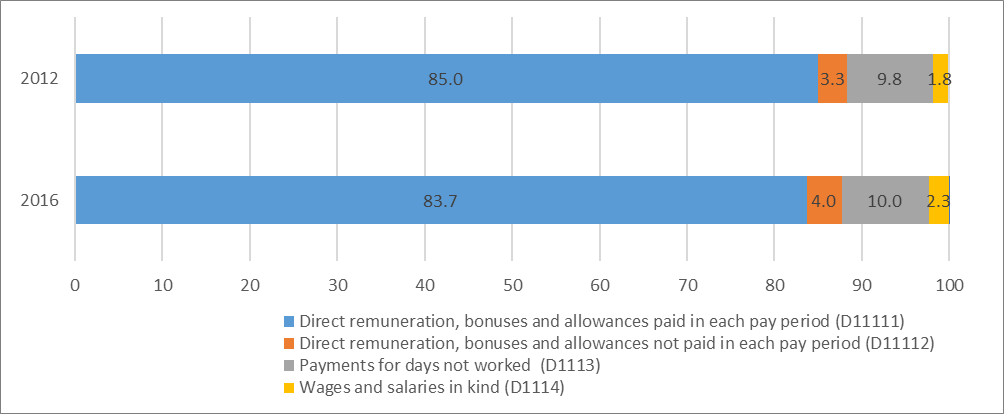 Payments for days not worked (D1113), which imply earnings compensation for leave from work at the time of state and religious holidays, which are non-working days, earnings compensation for days of annual leave, paid leave, earnings compensation at the time of business interruption without employee’s fault and earnings compensation in other cases when the employer establishes the right to earnings compensation by General Act or Employment Contract. In 2016 the share of payments for days not worked (D1113) in total wages and salaries (D11) was increased by 0.2 p.p. (Chart 7). The share of wages and salaries in kind (D1114) for 2016 in total wages and salaries (D11) amounts to 2.3%, which in relation to 2012 represents an increase by 0.5 p.p. Wages and salaries in kind are related to estimated values of all goods and services provided to employees. Тhis includes costs such as: costs of using a company car, housing costs, benefits in kind, payments in securities and similar.Employers' social contributions (D12) imply employers' actual social contributions (D121) and employers' imputed social contributions (D122). Employers' actual social contributions (D121) imply statutory social-security contributions paid to social-security institutions and are prescribed by the law, and collectively agreed, contractual and voluntary social-security contributions additionally to the one prescribed by the law (eg. contractual and voluntary pension security). Employers' imputed social contributions (D122) imply earnings compensation at the time of leave due to temporary incapacity for work up to 30 days, employers' imputed social contributions for pensions and health care, payments to employees goingt to the old-age pension and payments to employees whose work is no longer needed,and other imputed social contributions of the employer such as one-time compensations of employees pursuant to the social program, assistance to employee and its family and similar. In 2016, the share of employers' imputed social contributions (D 122) in the total employer’s social contributions (D12) amounted to 15.4%, which represents an increase by 2.5 p.p. in relation to 2012. The largest share of employers' imputed social contributions (D122) in total employer’s social contributions (D12) for 2016 was recorded in the activity sector “Transportation and Storage”, amounting 30.9%. In the above mentioned section the most important change in the structure of employer’s social contributions (D 12) came about simultaneously, as the share of employers' imputed social contributions (D 122) was increased by 15.4 p.p. in relation to 2012 (Table 9).RESULTSShort overview of basic variables, 2016. REPUBLIC OF SERBIA                                                                                                                                                                                                                                  RSDNote: Methodological solutions that are fully harmonised with European recommendations (European Statistical Office) are used in this survey. thus making possible data of the Republic of Serbia comparable with other countries. Used are the definitions and recommendations published in the following regulations: Council Regulation (EC) No 530/1999 of 9 March 1999; Commission Regulation (EC) No 1726/1999 of 27 July 1999. Commission Regulation (EC) No 1737/2005 of 21 October 2005). The terms and definitions of  Labour Cost Survey variables are determined by regulation Commission Regulation (EC) No.1737 / 2005of 21 October 2005. The names of specific variables on the Serbian language does not represent a direct translation from the English language. they are formulated to correspond to the contents of variables. and to comply with terms used in the national legislation and accounting system.Тable 1. Average labour costs per hour actually worked by sections of activity, 2016.  REPUBLIC OF SERBIA                                                                                                                                                                                                              RSDТable 2. Average labour costs per hour actually worked by size class of the enterprise, 2016.REPUBLIC OF SERBIA										                      RSDТable 3. Average labour costs per hour actually worked by sections of activity and by size class of the enterprise, 2016.REPUBLIC OF SERBIA										                      RSDТable 4. Average monthly paid hours and hours actually worked by sections of activity, 2016.REPUBLIC OF SERBIA										                      Тable 5. Average monthly paid hours and hours actually worked by size class of the enterprise, 2016.REPUBLIC OF SERBIA   Тable 6. Average wages and salaries per hour actually worked by sections of activity, 2016.   										                                                        REPUBLIC OF SERBIA                                                                                                                                                                                                             RSDТable 7. Structure of wages and salaries by size class of the enterprise, 2016. (%)REPUBLIC OF SERBIA                                                                                                                                                                                                             	   Тable 8. Structure of  wages and salaries by sections of activity, 2016. (%)REPUBLIC OF SERBIA                                                                                                                                                                                                             Тable 9. Structure of еmployers' social contributions by sections of activity, 2016. (%)REPUBLIC OF SERBIA                                                                                                                                                                                                             Тable 10. Structure of еmployers' social contributions by size class of the enterprise, 2016. (%)REPUBLIC OF SERBIA                                                                                                                                                                                                             Мethodological explanationsLegal basisThe Labour Cost Survey is conducted on the basis of Law on Official Statistics (RS Official Gazette, no. 104/09, 24/11) and valid Regulation оn Establishment of Individual Statistical Surveys and Serbian Official Statistics Program, which is related to the period of conducting the survey.Мethod, time and sources for data collectionThe survey uses a method of reporting based on LCS form, which is completed by every business entity included in the sample. The survey is conducted every four years and accounting period is previous business year. Basic source for data collection are bookkeeping documentation of business entities оn paid wages and other labour costs, as well as the record of personnel department оn employees and hours of work. The form was filled in for the business entity in its entirety, ie. collectively for all organizational parts, whether or not they are on the same or different address.  Observational units are all active business entities (legal entities and entrepreneurs) at the territory of the Republic of Serbia, which in the reference year, on average, have 10 or more employees. Reporting units are selected by method of random sampling.Scope of the survey		The Labour Cost Survey includes all employees in business entities selected by sampling, who have an employment contract with an employer for a fixed or indefinite time, whether working full time or part time, as well as persons who work under a contract of temporary jobs, and who received earnings.The on Labour Costs Survey includes all Classification of Economic Activities sections (2010) where business entities can be registered (A-S). Since 1999 Statistical Office of the Republic of Serbia does not dispose certain data for АP Kosovo and Metohija, therefore they are not included in the scope of data for the Republic of Serbia (total).Contact: milijana.smiljkovic@stat.gov.rs Phone: 011 2412-922, ext. 344Published and printed by: Statistical Office of the Republic of Serbia, 11 050 Belgrade, Milana Rakica 5Phone: +381 11 2412922 (telephone exchange) • Fax: +381 11 2411260 • www.stat.gov.rsResponsible: Dr Miladin Kovačević, DirectorCirculation: 20 • Periodicity: four-yearly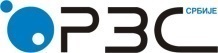 Statistical Office of the Republic of SerbiaStatistical Office of the Republic of SerbiaISSN 0353-9555STATISTICAL RELEASESTATISTICAL RELEASEZP30Number 162 • Year LXVIII, 20/06/2018Number 162 • Year LXVIII, 20/06/2018ZP30Labour costsLabour costsSERB162 ZP30 200618CodeName of variableNumber of employees    (in thous)A1Total number of employees1433.6A11Full-time employees1388.1A12Part-time employees45.5A121Part-time employees converted into full-time units23.8CodeName of variable Total number of hours worked. 
(in thous)Average monthly hours workedB1Total hours actually worked2326550.2135B11Hours actually worked by full-time employees2287432.7137B12Hours actually worked by part-time employees39117.472C1Total hours paid2881575.1168C11Paid hours for full-time employees2833655.1170C12Paid hours for part-time employees47919.988CodeName of variable Total labour costs    (mil.RSD) Average monthly labour costs per employee       (in full-time equivalents) Average labour costs per paid hourAverage labour costs per hour actually workedDLabour costs1440686.385029500619D1Compensation of employees1459177.386121506627D11Wages and salaries1223057.372185424526D1111Direct remuneration. bonuses and allowances1072951.163325372461D11111Direct remuneration. bonuses and allowances paid in each pay period1024275.860453355440D11112Direct remuneration. bonuses and allowances not paid in each pay period48675.328731721D1113Payments for days not worked121881.071934252D1114Wages and salaries in kind28225.216661012D12Employers' social contributions236119.91393682101D121Employers' actual social contributions199654.6117846986D122Employers' imputed social contributions36465.321521316D2Vocational training costs4273.825212D3Other expenditure paid by the employer5319.231422D4Taxes2509.314811D5   Subsidies received by the employer 30593.318061113Labour costs
(D)Compensation of employeesCompensation of employeesCompensation of employeesVocational training costs
(D2)Other expenditure paid by the employer
(D3)Taxes 
(D4)Subsidies received by the employer
(D5)Labour costs
(D)Total
(D1)where of:   where of:   Vocational training costs
(D2)Other expenditure paid by the employer
(D3)Taxes 
(D4)Subsidies received by the employer
(D5)Labour costs
(D)Total
(D1)Wages and salaries
(D11)Employers' social contri-butions
(D12)Vocational training costs
(D2)Other expenditure paid by the employer
(D3)Taxes 
(D4)Subsidies received by the employer
(D5)TOTAL61962752610122113TOTAL - excluding section  Аgriculture, forestry and  fishing62162952710222113Agriculture, forestry and fishing 549546460851312Mining and quarrying9071046824222250147Manufacturing542536448881411Electricity, gas, steam and air conditioning supply106410598122472402Water supply, sewerage, waste management and remediation activities566569478911419Construction535527444831520Wholesale and retail trade and repair of motor vehicles and motorcycles526522447751211Transportation and  storage475595481114121124Accommodation and food service activities415415350651213Information and communication98099683016642225Financial and insurance activities116611549661887130Real estate acitivities575570474971310Professional, scientific and technical activities96797384113262216Administrative and support service activities501498425731212Public administration and defence; compulsory social security7327306181122202Education575573489841000Human health and social work activities596593498952111Arts. entertainment and recreation490492418741115Other service activities539541461801315Labour costs
(D)Compensation of employeesCompensation of employeesCompensation of employeesVocational training costs
(D2)Other expenditure paid by the employer
(D3)Taxes
(D4)Subsidies received by the employer
(D5)Labour costs
(D)Total
(D1)where of:      where of:      Vocational training costs
(D2)Other expenditure paid by the employer
(D3)Taxes
(D4)Subsidies received by the employer
(D5)Labour costs
(D)Total
(D1)Wages and salaries
(D11)Employers' social contri-butions
(D12)Vocational training costs
(D2)Other expenditure paid by the employer
(D3)Taxes
(D4)Subsidies received by the employer
(D5)Size class of the enterprise according to the number of employees10–49489486417691211Size class of the enterprise according to the number of employees50–249595593501922213Size class of the enterprise according to the number of employees250–499649647548992214Size class of the enterprise according to the number of employees500–9996886825701123211Size class of the enterprise according to the number of employees1000 or more employees70573960713223139Size class of the enterprise according to the number of employeesSize class of the enterprise according to the number of employeesSize class of the enterprise according to the number of employeesSize class of the enterprise according to the number of employeesSize class of the enterprise according to the number of employees10–4950–249250-499500–9991000 or more employeesTOTAL489595649688705TOTAL - excluding section  Аgriculture, forestry and  fishing488597651690706Agriculture, forestry and fishing 542497532406672Mining and quarrying61363310211567912Manufacturing374519610664663Electricity, gas, steam and air conditioning supply631804877-1113Water supply, sewerage. waste management and remediation activities467528514593734Construction386598671609871Wholesale and retail trade and repair of motor vehicles and motorcycles473573573559533Transportation and  storage380487559961433Accommodation and food service activities340512432552141Information and communication841128612361358666Financial and insurance activities14031096113812991126Real estate acitivities614554459--Professional. scientific and technical activities883108410088141040Administrative and support service activities476575422543495Public administration and defence; compulsory social security781610699742770Education556545754685667Human health and social work activities434637568603617Arts. entertainment and recreation495515426420555Other service activities504548716-274Total hours paidTotal hours actually workedPaid hours for full-time employeesHours actually worked by full-time employeesPaid hours for part-time employeesHours actually worked by part-time employeesTOTAL1681351701378872TOTAL - excluding section  Аgriculture, forestry and  fishing1671351701378771Agriculture, forestry and fishing 168137169137125114Mining and quarrying1781351781358372Manufacturing1691371701388973Electricity, gas, steam and air conditioning supply1741351741356953Water supply. Sewerage, waste management and remediation activities1721371721377563Construction1691401701408270Wholesale and retail trade and repair of motor vehicles and motorcycles1661391661399375Transportation and  storage1731381731387866Accommodation and food service activities162135164136125101Information and communication1691371701388872Financial and insurance activities1581261671336556Real estate acitivities1601321611335447Professional, scientific and technical activities1681391691406252Administrative and support service activities1681401691417062Public administration and defence; compulsory social security1721371721379777Education1511211701369072Human health and social work activities1711321721329276Arts. entertainment and recreation1661361671378372Other service activities1671381681397356Total hours paidTotal hours actually workedPaid hours for full-time employeesHours actually worked by full-time employeesPaid hours for part-time employeesHours actually worked by part-time employeesSize class of the enterprise according to the number of employees10–491631371671409277Size class of the enterprise according to the number of employees50–2491641341691388972Size class of the enterprise according to the number of employees250-4991691361701377260Size class of the enterprise according to the number of employees500–9991711361721369471Size class of the enterprise according to the number of employees1000 or more employees1721351731366756Wages and salaries
(D11)Direct remuneration. bonuses and allowances paid in each pay period (D 11111)Direct remuneration. bonuses and allowances not paid in each pay period
(D 11112)Payments for days not worked (D 1113)Wages and salaries in kind (D 1114)TOTAL526440215212TOTAL - excluding section  Аgriculture, forestry and  fishing527441215312Agriculture, forestry and fishing 46039416437Mining and quarrying8246056510747Manufacturing44837920419Electricity, gas, steam and air conditioning supply8125995512435Water supply, sewerage, waste management and remediation activities478398234610Construction444381113814Wholesale and retail trade and repair of motor vehicles and motorcycles44737329378Transportation and  storage481393175021Accommodation and food service activities3503089286Information and communication830671568617Financial and insurance activities9667727610514Real estate acitivities47439923493Professional, scientific and technical activities841703557013Administrative and support service activities42536420348Public administration and defence; compulsory social security61853645920Education4894235547Human health and social work activities4984228635Arts. entertainment and recreation41836312385Other service activities46139813429Wages and salaries
(D11)Direct remuneration. bonuses and allowances paid in each pay period (D 11111)Direct remuneration. bonuses and allowances not paid in each pay period
(D 11112)Payments for days not worked (D 1113)Wages and salaries in kind (D 1114)Size class of the enterprise according to the number of employees10–49100.086.23.78.31.8Size class of the enterprise according to the number of employees50–249100.084.73.99.61.7Size class of the enterprise according to the number of employees250-499100.084.24.39.81.6Size class of the enterprise according to the number of employees500–999100.082.74.510.62.1Size class of the enterprise according to the number of employees1000 or more employees100.081.93.910.93.3Wages and salaries
(D11)Direct remuneration. bonuses and allowances paid in each pay period (D 11111)Direct remuneration. bonuses and allowances not paid in each pay period
(D 11112)Payments for days not worked (D 1113)Wages and salaries in kind (D 1114)TOTAL100.083.74.010.02.3TOTAL - excluding section Аgriculture, forestry and fishing100.083.74.010.02.3Agriculture, forestry and fishing 100.085.63.59.31.6Mining and quarrying100.073.47.913.05.7Manufacturing100.084.54.49.12.0Electricity, gas, steam and air conditioning supply100.073.76.715.34.3Water supply. sewerage. waste management and remediation activities100.083.44.89.62.2Construction100.085.72.58.63.2Wholesale and retail trade and repair of motor vehicles and motorcycles100.083.56.58.21.9Transportation and  storage100.081.63.510.54.4Accommodation and food service activities100.087.82.58.11.6Information and communication100.080.96.710.42.1Financial and insurance activities100.079.97.810.81.4Real estate acitivities100.084.24.810.30.7Professional, scientific and technical activities100.083.66.58.31.6Administrative and support service activities100.085.64.68.01.8Public administration and defence; compulsory social security100.086.70.69.53.2Education100.086.31.111.11.5Human health and social work activities100.084.71.612.71.0Arts. entertainment and recreation100.086.82.99.11.2Other service activities100.086.32.79.01.9Employers' social contributions
(D12)Employers' actual social contributions
(D121)Employers' imputed social contributions
(D122)TOTAL100.084.615.4TOTAL - excluding section Аgriculture, forestry and fishing100.084.515.5Agriculture, forestry and fishing 100.087.212.8Mining and quarrying100.077.222.8Manufacturing100.084.016.0Electricity, gas, steam and air conditioning supply100.077.622.4Water supply, sewerage, waste management and remediation activities100.084.315.7Construction100.086.813.2Wholesale and retail trade and repair of motor vehicles and motorcycles100.092.27.8Transportation and  storage100.069.130.9Accommodation and food service activities100.085.514.5Information and communication100.084.415.6Financial and insurance activities100.087.013.0Real estate acitivities100.085.914.1Professional, scientific and technical activities100.091.68.4Administrative and support service activities100.089.610.4Public administration and defence; compulsory social security100.086.113.9Education100.089.710.3Human health and social work activities100.083.716.3Arts. entertainment and recreation100.090.49.6Other service activities100.085.514.5Employers' social contributions
(D12)Employers' actual social contributions
(D121)Employers' imputed social contributions
(D122)Size class of the enterprise according to the number of employees10–49100.092.87.2Size class of the enterprise according to the number of employees50–249100.086.913.1Size class of the enterprise according to the number of employees250-499100.087.412.6Size class of the enterprise according to the number of employees500–999100.082.617.4Size class of the enterprise according to the number of employees1000 or more employees100.079.720.3